The Westminster School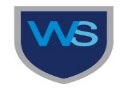 Name: _____________                                                              Date: _______________I want to find out … (Aim)I want to find out … (Aim)I want to find out … (Aim)What I think will happen (Prediction)What I think will happen (Prediction)What I think will happen (Prediction)I will use … (Material)I will use … (Material)I will use … (Material)I will change …I will keep the same …I will keep the same …I will measure …I will measure …I will measure …Results (Observation)Results (Observation)Results (Observation)What I found out (conclusion)What I found out (conclusion)Labelled diagram